INFORMACIÓN DE PRENSA
12/07/2016Michelin en América del SurEl Grupo anuncia la producción de neumáticos 
agrícolas en BrasilLa fabricación se realizará en las instalaciones de Campo Grande, en Río de Janeiro, donde se producirán, por primera vez en América del Sur, los neumáticos de tecnología MICHELIN Ultraflex. Con su nueva línea de producción, Michelin se fija como objetivo consolidar su posición de liderazgo en el mercado de neumático radial.Michelin cree e invierte en activos en Brasil. Para satisfacer las necesidades del mercado brasileño y las demandas de los clientes de diversos sectores agrícolas, Michelin refuerza su presencia en este país donde cuenta con instalaciones industriales desde hace más de 30 años. El Grupo ha anunciado, así, el comienzo de la producción de neumáticos agrícolas en su planta de Campo Grande, en Río de Janeiro.“Brasil es el país que dispone de la mayor superficie de terrenos cultivables del mundo y, aunque el sector agrícola ha evolucionado significativamente en competitividad, uno de sus retos es crecer considerablemente en los próximos años. La oferta de neumáticos agrícolas que incorporan tecnología punta de Michelin contribuirá de manera significativa a la productividad de la agricultura brasileña, que supone el 22 % del PIB del país”, ha explicado Nour Bouhassoun, presidente de Michelin en América del Sur.El dirigente ha puesto de relieve la importancia del sector agroalimentario: “Se trata de uno de los principales ejes de desarrollo económico sostenible, capaz de impulsar la economía del país, ya que el sector asegura la producción de una mayor cantidad de alimentos, facilita el establecimiento del hombre en el campo y favorece la creación de empleos y de ingresos”. Bouhassoun subraya, además, que “siendo el neumático el nexo entre la máquina agrícola y el suelo, puede atribuírsele una serie de resultados positivos en cuanto a la producción y la rentabilidad de los cultivos”.Michelin es líder en neumáticos radiales agrícolas, uno de los principales polos de desarrollo del sector, ya que ofrece al agricultor un producto de gran duración, capaz de reducir la compactación del suelo, así como de ahorrar carburante.“Con la mecanización, la productividad de la agricultura brasileña ha ido evolucionando progresivamente, pero aún tenemos margen de crecimiento. Actualmente, solo alrededor del 6 % de los neumáticos agrícolas vendidos en Brasil son radiales, mientras que en Europa, esta cifra es del 87 %. Apostando por este potencial, Michelin se fija como objetivo consolidar su posición como líder en el mercado brasileño de neumáticos radiales agrícolas, lo que representará una contribución significativa a su progreso”, ha afirmado Emmanuel Ladent, director mundial de la división Agrícola de Michelin.“Producir más y mejor” para el sector agroalimentario brasileñoActualmente, los agricultores son conscientes de que tienen un objetivo común: aumentar su productividad y reducir sus costes de explotación. Teniendo en cuenta estas exigencias, Michelin incorporará a su línea de producción agrícola en Brasil, además de la tecnología MICHELIN Radial, la tecnología MICHELIN Ultraflex.Esta innovación revolucionaria, por su capacidad de trabajar a baja presión, permite menos compactación de los suelos y obtener un mejor rendimiento. De este modo, se responde a un doble reto del mercado: mejorar la productividad, al compás de la evolución de la maquinaria agrícola, y contribuir a la conservación del medio ambiente, protegiendo los suelos y ahorrando carburante. “Con la fabricación de neumáticos en América del Sur, Michelin quiere ayudar al desarrollo de la producción agrícola, preservando al máximo los suelos. Uno de los mayores desafíos de este siglo consiste en garantizar la alimentación de los 8.500 millones de personas que poblarán el mundo en el futuro, manteniendo los recursos naturales del planeta”, ha comentado Bouhassoun.Según un estudio independiente realizado por la universidad británica Harper Adams, la productividad de las cosechas aumenta un 4 % cuando todas las máquinas implicadas en la producción reemplazan sus neumáticos radiales por otros con tecnología MICHELIN Ultraflex IF (Increased Flexion) y VF (Very High Flexion).Para Christian Mendonça, director Comercial y de Marketing de Neumáticos Agrícolas de Michelin América del Sur: “Aplicando este estudio a la realidad brasileña, podemos deducir que un productor con 2.000 hectáreas puede alcanzar una producción media de soja de 3.120 kg/ha (52 sacos/ha). Con este aumento del 4 % de la productividad, y sabiendo que el precio de un saco de 60 kg de soja es de 80,00 reales (), la ganancia obtenida es de más de 320.000,00 reales por cosecha”. 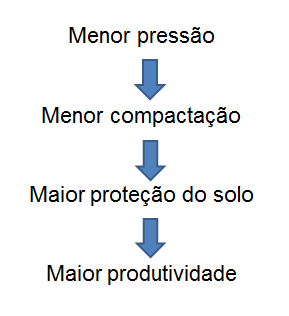 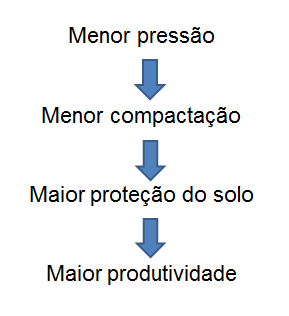 Baja presión > Débil compactación > Mejor protección de los suelos > Mejor productividadLos neumáticos radiales MICHELIN de alta tecnología producidos en Brasil MICHELIN CargoxBib – Destinado a vehículos de transporte de caña de azúcar y remolques agrícolas, su estructura es insuperable en resistencia a la rodadura, capacidad de carga y protección de los suelos, con todas las ventajas de una carcasa radial de altas prestaciones capaz de transportar grandes cargas a baja presión o gran velocidad.MICHELIN MachxBib – Diseñado para tractores de gran potencia, permite ahorrar carburante y mejorar la tracción (transferencia de par). Ideal para cargas pesadas con presión ultrabaja. Con una carcasa ultraflexible y unos hombros redondeados, el neumático ofrece una importante protección del suelo durante la preparación, la siembra y el tratamiento. La banda de rodadura es lisa y estable sobre toda la carcasa, lo que contribuye a dispersar la presión y a reducir la compactación del suelo.MICHELIN AxioBib – Desarrollado para las máquinas agrícolas de gran potencia de más de 250 CV, ofrece una mejor tracción y una menor resistencia a la rodadura. Esto significa, para el cliente, que gana en productividad, ya sea en los tiempos de trabajo como en ahorro de carburante. Es el único neumático con denominación IF (Increased Flexion - “flexión incrementada” o “mayor flexión”), otorgada por la asociación Tire and Rim Association de Estados Unidos.La misión de Michelin, líder del sector del neumático, es contribuir de manera sostenible a la movilidad de las personas y los bienes. Por esta razón, el Grupo fabrica, comercializa y distribuye neumáticos para todo tipo de vehículos. Michelin propone igualmente servicios digitales innovadores, como la gestión telemática de flotas de vehículos y herramientas de ayuda a la movilidad. Asimismo, edita guías turísticas, de hoteles y restaurantes, mapas y atlas de carreteras. El Grupo, que tiene su sede en Clermont-Ferrand (Francia), está presente en 170 países, emplea a 111.700 personas en todo el mundo y dispone de 68 centros de producción implantados en 17 países diferentes que, en conjunto, han fabricado 184 millones de neumáticos en 2015. Michelin posee un Centro de Tecnología encargado de la investigación y desarrollo con implantación en Europa, América del Norte y Asia. (www.michelin.es).DEPARTAMENTO DE COMUNICACIÓNAvda. de Los Encuartes, 1928760 Tres Cantos – Madrid – ESPAÑATel: 0034 914 105 167 – Fax: 0034 914 105 293